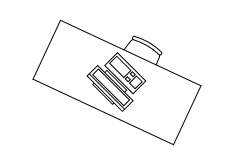 入口白板111111111111111111111111111111111111111111111